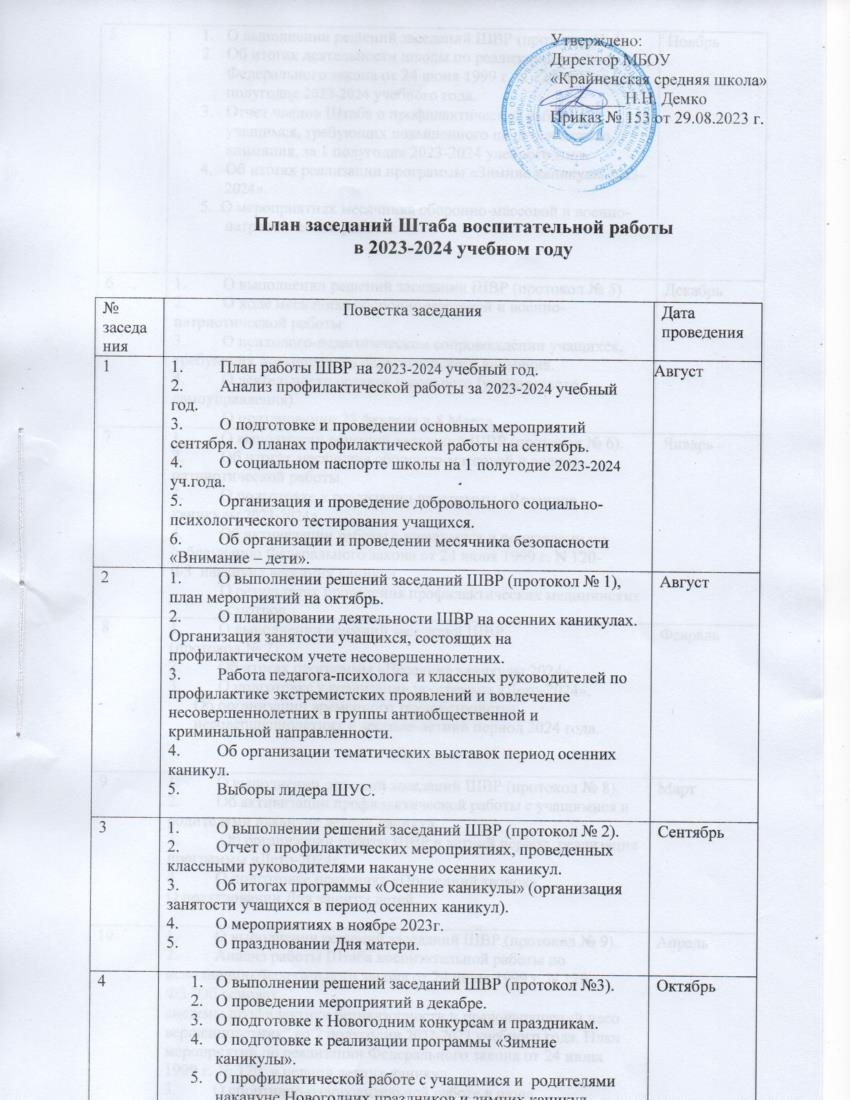 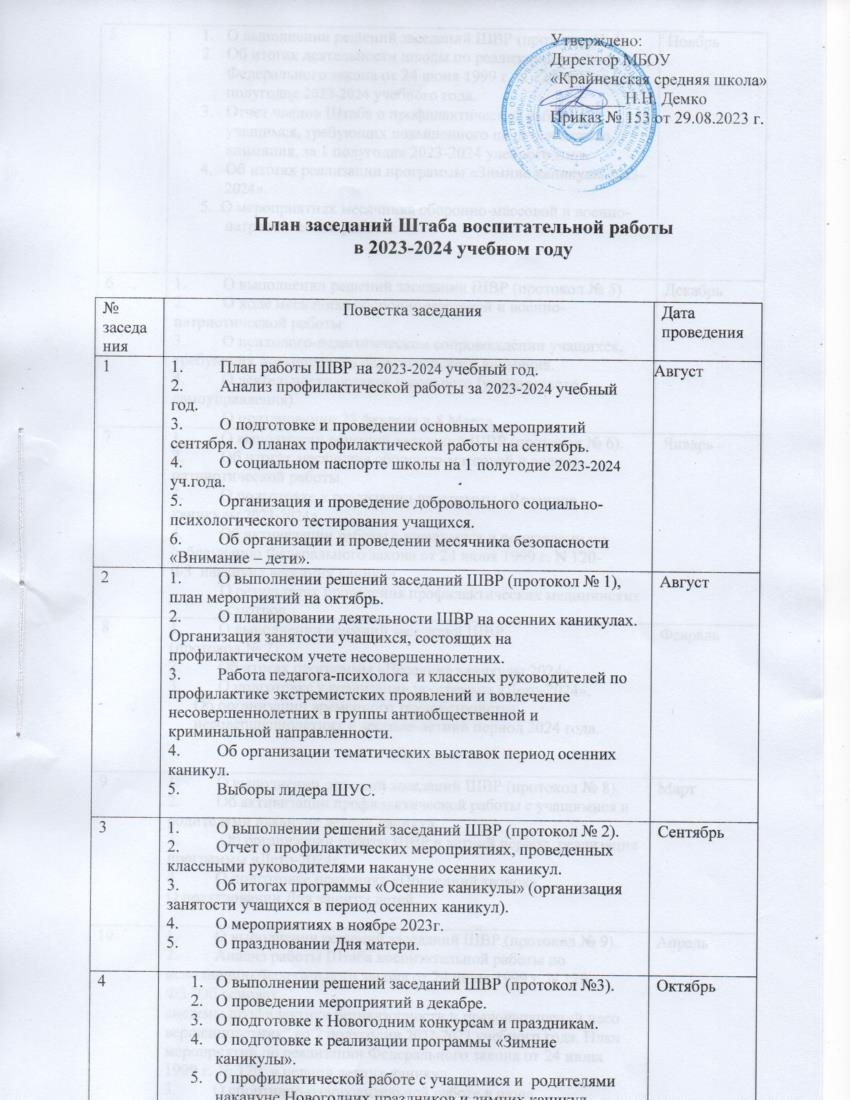 5О выполнении решений заседаний ШВР (протокол № 4)Об итогах деятельности школы по реализации Федерального закона от 24 июня 1999 г. N 120-ФЗ  за 1 полугодие 2023-2024 учебного года.Отчет членов Штаба о профилактической работе с учащимся, требующих повышенного педагогического внимания, за 1 полугодие 2023-2024 учебного года.Об итогах реализации программы «Зимние каникулы 2023-2024».5. О мероприятиях месячника оборонно-массовой и военно-патриотической работы.Ноябрь 6О выполнении решений заседаний ШВР (протокол № 5)О ходе месячника оборонно-массовой и военно- патриотической работыО психолого-педагогическом сопровождении учащихся, требующих повышенного педагогического внимания.О деятельности органов школьного (ученического самоуправления).О праздновании 23 февраля и 8 Марта.Декабрь 7О выполнении решений заседаний ШВР (протокол № 6).Об итогах месячника оборонно-массовой и военно- патриотической работы.О подготовке к реализации программы «Весенние каникулы 2023-2024».Об активизации работы с учащимися и родителями по соблюдению Федерального закона от 24 июня 1999 г. N 120-ФЗ  накануне весенних каникул.О результатах проведения профилактических медицинских осмотров.Январь 8О выполнении решений заседаний ШВР (протокол № 7).Об итогах программы «Весенние каникулы 2024».О подготовке к реализации программы «Лето-2024».Об организации временного трудоустройства несовершеннолетних в весенне-летний период 2024 года.Февраль9О выполнении решений заседаний ШВР (протокол № 8).Об активизации профилактической работы с учащимися и родителями накануне летних каникул.Об организации работы ШВР в летний период, реализация программы «Лето-2024».О подготовке праздника «Последний звонок».О праздновании Дня защиты детей.Март10О выполнении решений заседаний ШВР (протокол № 9).Анализ работы Штаба воспитательной работы по исполнению Федерального закона от 24 июня 1999 г. N 120-ФЗ "Об основах системы профилактики безнадзорности и правонарушений несовершеннолетних" во 2 полугодии 2022-2023 учебного года. План мероприятий по реализации Федерального закона от 24 июня 1999 г. № 120  в период летних каникул.О спортивно-оздоровительной работе в июне.О проведении выпускного вечера для учащихся 9,11-х классов.Апрель11О выполнении решений заседаний ШВР (протокол № 11)Отчет об исполнении Федерального закона от 24 июня 1999 г. N 120-ФЗ  в июле. Основные профилактические мероприятия августа.Отчет о реализации программы «Лето-2024».О спортивно-оздоровительной работе с учащимися в июле- августе 2024 г.5.	О результатах индивидуальной работе членов Штаба с учащимися, требующими повышенного педагогического внимания.Май 